ПЛАН И РАСПОРЕД ПРЕДАВАЊАП1, П2, ...., П15 – Предавање прво, Предавање друго, ..., Предавање петнаесто, Ч – Часова, Предавања се одржавају у амфитеатру стоматологијеНапомена: Предавања ће се одржавати у складу са препорукама Института за јавно здравље Републике Српске,  Универзитета у Бањој Луци и Медицинског факултета поштујући све предвиђене епидемиолошке препоруке.ПЛАН ВЈЕЖБИВ1, В2, ...., В15 – Вјежба прва, Вјежба друга, ..., Вјежба петнаеста, ТВ – Теоријска вјежба, ПВ – Практична вјежбаРАСПОРЕД ВЈЕЖБИГ1, Г2, Г3,  – Група прва, Група друга, Група трећа, д.м- дентална медицина, стом.- стоматологија ; Ч – часоваНапомена: Вјежбе ће се одржавати у складу са препорукама Института за јавно здравље Републике Српске,  Универзитета у Бањој Луци и Медицинског факултета поштујући све предвиђене епидемиолошке препоруке.ШЕФ КАТЕДРЕ:                                                                                                                                                                                            Проф. др Богдан Зрнић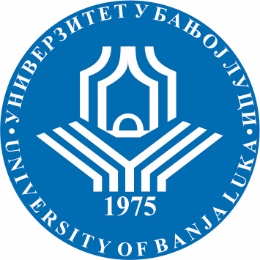 УНИВЕРЗИТЕТ У БАЊОЈ ЛУЦИМедицински факултетКатедра за дерматовенерологију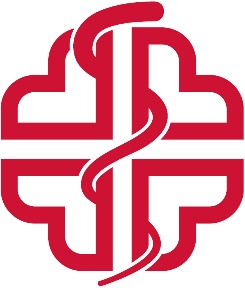 Школска годинаПредметШифра предметаСтудијски програмЦиклус студијаГодина студијаСеместарБрој студенатаБрој група за вјежбе2020/2021.ДерматовенерологијаИСДМ18ДВИСС07ДЕРМА      Дентална медицина         Стоматологија        први    трећа        V38         IVСедмицаПредавањеТематска јединицаДанДатумВријемеМјесто одржавањаЧНаставникIП1Увод- АлергодерматозеУт  уторак03.11.202018:00-18:45Амф.стомат.1Доц. др Ђука Нинковић Б.IIП2Паразитарне дерматозеуторак10.11.202018:00-18:45Амф.стомат.1Проф. др Богдан ЗрнићIIIП3Пиодермије, Туберкулоза коже уторак17.11.202018:00-18:45Амф.стомат.1Доц. др Ђука Нинковић Б.IVП4Вирусна обољења кожеуторак24.11.202018:00-18:45Амф.стомат.1Доц. др Ђука Нинковић Б.VП5Еритематозне и еритематосквамозне дерматозеуторак01.12.202018:00-18:45Амф.стомат.1Доц. др Ђука Нинковић Б.VIП6 Булозне дерматозе уторак08.12.202018:00-18:45Амф.стомат.1Проф. др Богдан ЗрнићVIIП7Папулозне и пруригинозне дерматозе уторак15.12.202018:00-18:45Амф.стомат.1Проф. др Богдан ЗрнићVIIIП8Кератозе и дискератозеКолоквијални тест 1.уторак22.12.202018:00-18:45Амф.стомат.1Доц. др Ђука Нинковић БарошIXП9Тумориуторак29.12.202018:00-18:45Амф.стомат.1Доц. др Ђука Нинковић Б.XП10Аутоимуна реуматолошка обољења коже уторак05.01.202018:00-18:45Амф.стомат.1Проф. др Богдан ЗрнићXIП11Циркулаторна обољењауторак12.01.202018:00-18:45Амф.стомат.1Доц. др Ђука Нинковић Б.XIIП12Обољења аднексалних органа кожеуторак19.01.202018:00-18:45Амф.стомат.1Доц. др Ђука Нинковић БарошXIIIП13Обољења слузницауторак26.01.202018:00-18:45Амф.стомат.1Доц. др Ђука Нинковић БXIVП14Сексуално преносиве болестиКолоквијални тест 2.уторак02.02.202018:00-18:45Амф.стомат.1Проф. др Богдан ЗрнићXVП15Невенеричне болести полних органауторак  09.02.202018:00-18:45Амф.стомат.1Доц. др Ђука Нинковић Б.СедмицаВјежбаТип вјежбеТематска јединицаIВ1ПВОпшти пропедевтички подаци ( упознавање са основним пропедевтичким подацима из дерматовенерологије).IIВ2ПВАнамнеза ( упознавање са техником узимања анамнестичких података у болесника са дерматовенеролошким обољењнима и рад са болесницима- приказ случајева ).IIIВ3ПВОбјективни преглед ( упознавање са техником клиничког прегледа болесника са посебним освтром на локални дерматолошки статус и рад са болесницима- приказ случајева).IVВ4ПВЕфлоресценције ( упознавање са основним појмовима макроскопски видљивих промјена на кожи- ефлоресценције у нивоу коже, изнад нивоа коже, испод нивоа коже – и рад са болесницима ).VВ5ПВАнатомија и хистологија коже ( упознавање са анатомским карактеристикама и хистологијом нормалне коже и рад са болесницима ).VIВ6ПВФизиологија коже ( упознавање са физиолошким збивањима у нормалној кожи- синтеза меланина, заштитна функција коже, секреторна функција коже, терморегулациона функција коже, ресорпција, синтеза креатина- и рад са болесницима )VIIВ7ПВПатохистолошке промјене у кожи (поремећај процеса кератинизације, механизми накупљања течности у епидермису, атрофија и хипертрофија коже и рад са болесницима-приказ случајева)VIIIВ8ПВПомоћне дијагностичке методе ( упознавање са техником стругања кожне површине, техником витропресије, техником сондирања, узимањем материјала за микроскопирање и рад са болесницима- приказ случејава )IXВ9ПВЛабораторијска дијагностика сифилиса ( упознавање са методом тамнног поља, техником и значајем неспецифичних и специфичних серолошких реакција у дијагностици сифилиса и рад са болесницима- приказ случајева ).XВ10ПВДијагностика гонореје, улкуса моле и лимфогранулома венереум ( упознавање са методом бојења по Граму и метиленским плавилом, техником микроскопирања бојених препарата и осталим дијагностичким методама од значаја и рад са болесницима - приказ случајева ).XIВ11ПВТерапија сексуално преносивих болести  ( терапија сифилиса, гонореје, Улкус моле и Лимфогранулома венереум и рад са болесницима - приказ случајева).XIIВ12ПВДерматолошка терапија ( упознавање са основним принципима опште и локалне дерматолошке терапије, избором могућих медикамената, њиховим индикацијама и нежељеним реакцијама као  и контраиндикацијама и рад са болесницима- приказ случајева ).XIIIВ13ПВОбилазак одјељења и одсјека  ( обилазак одјељења на Клиници упознавање са њиховим радом, обилазак одсјека за дерматолошку онкологију, алергологију и клиничку имунологију, ангиологију, и упознавање са њиховом организацијом и садржајем рада и рад са болесницима )XIVВ14ПВОбилазак одјељења поликлинике и одсјека XVВ15ПВМале хируршке интервенције  ( екскохлеација, електрокаутеризација, биопсија промјене на кожи биоптером и скалпелом.)ГрупаДанВријемеМјесто одржавањаЧСарадникГ1 д.му договору са наставником  Семинарска сала павиљона 4, Кампус1Проф. др Богдан ЗрнићГ2 д.му договору са наставником  Семинарска сала павиљона 4, Кампус1Проф. др Богдан ЗрнићГ3 д.м   у договору са наставником  Семинарска сала павиљона 4, Кампус1Проф. др Богдан ЗрнићГ1 стом.   у договору са наставникомКлиника за дерматовенерологију1Доц. др Ђука Нинковић БарошГ2 стом.   у договору са наставникомКлиника за дерматовенерологију1Доц. др Ђука Нинковић БарошГ3 стом.   у договору са наставникомКлиника за дерматовенерологију1Доц. др Ђука Нинковић Барош